Informační a vzdělávací centrum Plzeň, spolek, Sladkovského 30, 326 00 Plzeň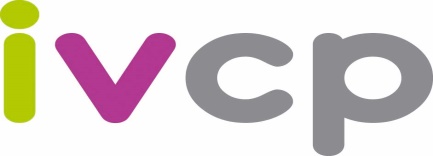 PŘIHLÁŠKA BRUSLÍME V LÉTĚ 2023ICE ARÉNA, PLZEŇ – KOŠUTKABruslíme v létě – celý turnus 1 týden:  14. 8. -18. 8. 2023nebo  jednotlivé dny: pondělí  14. 8. 2023úterý      15. 8. 2023středa    16. 8. 2023čtvrtek   17. 8. 2023pátek      18. 8. 2023	(Výše označte požadovaný celý termín nebo jednotlivé dny.)Jméno a příjmení dítěte:………………………………………………..Datum narození:……………………………..Bydliště:……………………………………………………….Zdravotní pojišťovna: …………………………………..Zdravotní omezení:………………………………………….Potravinová alergie na:…………………………………Informace  o rodičích/zákonných  zástupcích:Jméno a příjmení: ………………………………………….Adresa pobytu:…………………………………………..Telefonní kontakt  I : ……………………………………….  E-mail:……………………………………………………Jméno a příjmení: ………………………………………….Adresa pobytu:…………………………………………..Telefonní kontakt II: ……………………………………...... E-mail:…………………………………………………….Jméno a telefon jiné osoby, která bude dítě přivádět a odvádět: …………………………………………(Zákonný zástupce může dát písemný souhlas se samostatným odchodem nezletilého dítěte z tábora domů.)Všeobecné podmínkyPříchod 8,00 - 9,30 hod., odchod 15,15 - 16,00 hod. vždy ze před ICE ARÉNA Plzeň, kde dítě převezmou a předají kvalifikovaní pracovníci IVCP.(Pozn. Po domluvě lze vyjít rodině vstříc a dobu upravit.)Stravování v ceně: cca v 10 hod. svačina (obložené chleby-housky, moučníky, ovoce, zelenina), ve 12:30 hod. oběd. Zdravé nápoje zajištěny po celý den bez omezení.Program: Lektoři kurzů jsou dlouholetými zkušenými vedoucími dětských kolektivů. Výbava dítěte: Děti musí mít nabroušené brusle, pokud kupujete nové brusle – musí se nabrousit. Bruslařská bota nesmí být zlomená v kotníku, týká se to zejména starších bot. Dítě musí mít na led rukavice a helmu! Dále doporučujeme šusťákové kalhoty a bundu a také oblečení na venkovní sportování.Vyplněnou přihlášku zašletena e-mail: ivcp@email.czPotvrzení přijetí přihlášky Vám zašleme na e-mail. Dítě je přihlášeno po uhrazení ceny pobytu na táboře na základě vystavené faktury.Bližší informace: Monika Podolská tel. 732 883 480 nebo ivcp@email.cz. Storno účasti  dítěte na táboře – podmínky:Storno 1 měsíc před konáním tábora – 80 % z uhrazené částky bude vráceno.Storno od 1. týdne před konáním tábora do dne nástupu – 50 % z uhrazené částky bude vráceno.Storno při nemoci dítěte během konání tábora – po předložení dokladu od lékaře bude vrácena alikvotní část nevyčerpané částky v plné výši. Finanční vypořádání storna bude provedeno do 15 dnů od přijetí žádosti.Zdravotní způsobilost k účasti na příměstském táboře:Prvního nástupu dítěte na příměstský tábor se musí zúčastnit zákonný zástupce dítěte, který na místě vyplní a podepíše potvrzení o bezinfekčnosti dítěte. V případě, že zdravotní stav dítěte v průběhu konání tábora nebude vhodný pro pobyt v kolektivu, bude kontaktován zákonný zástupce, aby dítě vyzvedl, příp. s ním navštívil lékaře.Cenné věci:IVCP, spolek, nenese odpovědnost za ztrátu cenných věcí (mobilní telefon, fotoaparát, peníze, šperky z drahých kovů apod.), které si děti na tábor přinesou.Níže svým podpisem stvrzuji, že jsem se seznámil se zde uvedenými podmínkami a závazně přihlašuji dítě …………………………………………..na příměstský tábor konaný ve dnech…………….……………….........................................................................................................Souhlasím s uložením osobních údajů uvedených v této přihlášce pro potřeby evidence. Souhlasím s pořizováním fotografií dítěte při táborových aktivitách a jejich uveřejněním na facebooku a webových stránkách spolku IVCP pro potřeby propagace nabízených služeb.Souhlas se zpracováním osobních údajů: Tento souhlas uděluje zákonný zástupce dobrovolně. Souhlas je udělován dle Nařízení Evropského parlamentu a Rady EU 679/2016 o Ochraně fyzických osob v souvislosti se zpracováním osobních údajů a o volném pohybu těchto údajů, dále je „GDPR“ a dle zák. č. 110/2019 Sb., o zpracování osobních údajů. Svým podpisem udělujete provozovateli tábora, jakožto správci osobních údajů, svůj souhlas s tím, aby zpracovával osobní údaje, obsažené v přihlášce. Osobní údaje budou zpracovávány maximálně po dobu dvou let.. Na základně tohoto souhlasu se vaše dítě bude moci zúčastnit námi pořádaného dětského tábora. Jedná se o údaje, které jsou pro nás v případě a organizaci tábora nezbytné v případě nutnosti je po nás mohou dále vyžadovat oprávněné instituce (KHS, zdravotní zařízení, atd.), kterým jsme povinni je poskytnout. Tyto osobní údaje budou využity výhradně pro nezbytnou administrativní přípravu a organizaci zajištění táborového pobytu, za účelem poskytnutí relevantních služeb, pořádaných organizátorem. Díky tomuto souhlasu vám budeme moci zasílat relevantní informace, týkající se našeho tábora. Souhlasím s tím, že provozovatel tábora zašle informaci o termínu spuštění elektronických přihlášek na příští sezónu. Údaje smí být využity k vypracování statistik. Na mou žádost budou údaje z databáze vyřazeny. Stejně tak souhlasím s použitím fotografií a videí z tábora  jako součásti propagačních materiálů a aktivit IVCP. „Zmocňuji tímto provozovatele letního tábora (Informačni a vzdělávací centrum Plzeň, spolek) ke zpracování osobních údajů ve výše uvedeném rozsahu a k výše uvedeným účelům.“V ………………… dne …………………                                                                 ………………………………………………………………………						    Jméno a příjmení zákonného zástupce a podpis		